 	Financial Services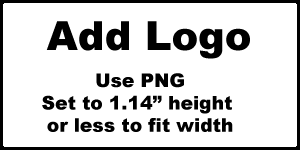 	Name of Organization	#### Street, City or Town, Province A0A 0A0	p: 555-555-5555 | f: 555-555-5555Official donation receipt for income tax purposes(Canada Revenue Agency – www.cra-arc.gc.ca)File: 	###-##	Receipt Number: 		Date:		Received From:		Amount:		Eligible amount: 		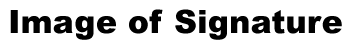 Per:		Name of Signatory, Director of FinanceRe:	Organization or Charity NameDonation Received:  		Receipt Issued:		Thank you for your donation